Adding Actions	Various documents related to the IEP can be created and added to a student’s program by adding an action. To do this, begin by searching for the student in Enrich. When found, select the student’s “Program” tab.  Click on the “+Add Action” link. This will create a drop down menu. In the menu select from the various documents available. 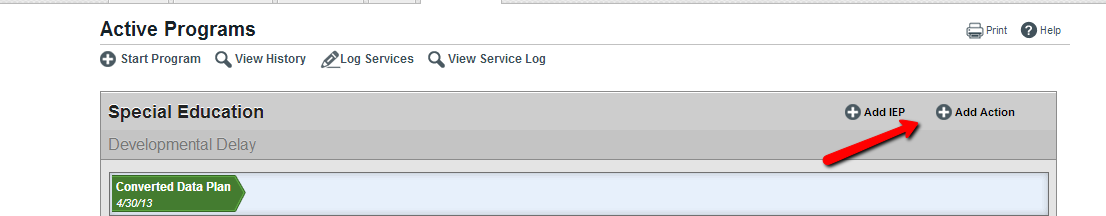 	Documents under “Add IEP” include:		Behavior Intervention Plan		Consent for Initial Provision of Special Education and Related Services		Consent for Medicaid Reimbursement		Consent for Reevaluation		Consent to Invite Agencies Related to Transition		Evaluation		IEP Amendment Waiver		Manifestation Determination			Notification of Medicaid Benefits		Part C to B Referral		Prior Written Notice of Graduation		Prior Written Notice of Special Education Action		Request to Release or Secure Confidential Information		SLD Initial Evaluation Extension		Summary of Performance		Special EvaluationAfter creating a form, be sure to complete all fields and finalize a document so that it can move from a draft to a finalized format. Note: Once these documents are finalized they will no longer show up on the student’s dashboard. They can be found by clicking on “View History.” 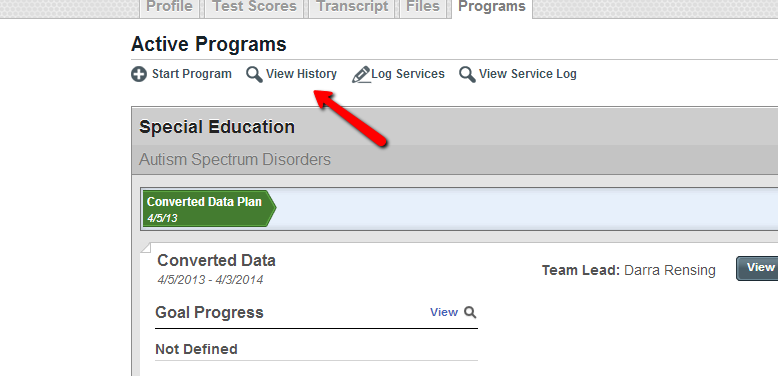 